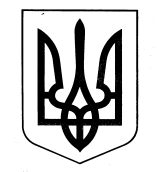 УКРАЇНАВОВКІВСЬКА ЗАГАЛЬНООСВІТНЯ ШКОЛА І-ІІ СТУПЕНІВКЕГИЧІВСЬКОЇ РАЙОННОЇ РАДИ
ХАРКІВСЬКОЇ ОБЛАСТІ
НАКАЗ29.08.2019                                           Вовківка                                             №197Про організацію проведення уроків фізичної культуриу 2019/2020 навчальному роціта позакласної роботиз фізичної культури         Відповідно до законів України «Про освіту», «Про загальну середню освіту», «Про позашкільну освіту», «Про фізичну культуру і спорт»,  річного плану школи на 2019/2020 навчальний  рік, затвердженого на спільному засіданні ради  та  педагогічної ради школи,  протокол від 29.08.2019 №1, з метою формування фізичного, психічного, духовного та соціального здоров’я  школярів, розвитку основних фізичних якостей та рухових здібностей, підвищення рівня фізичної підготовленості учнів, проведення активного відпочинку та здорового способу життя, поліпшення організації навчально-виховного процесу на уроках фізичної культури та запобігання порушенням внутрішкільного розпорядку під час їх проведенняНАКАЗУЮ:1.  Призначити відповідальними за організацію проведення уроків та позакласної  роботи з фізичної культури вчителів фізичної культури  Голованова В.В., Бабикіну Д.В. та Половко Т.О..  2. Відповідальним  за  позакласну роботу з фізичної культури    Голованову В.В., Бабикіній Д.В.. та Половко Т.О.:2.1. Спланувати  на рік виховні  спортивно-масові заходи, враховуючи вікові особливості  та здібності учнів.Вересень 2019 року2.2.  Поновити стенд «Кращі спортсмени школи».Вересень 2019 року2.3. Вести підготовку учнів та брати активну участь у спортивних змаганнях  школи, села, району.Протягом  року  2.4. Провести олімпійський тиждень за гаслом «Стань в ряди олімпійців». Вересень 2019 року2.5. Провести тиждень  «Спорт – запорука здоров’я». Квітень 2020 року2.6.  Організувати проведення  ранкової зарядки для учнів 1-9-их класів                                                                                                                      Протягом  року  3.  Затвердити «Єдині вимоги» до учнів та вчителів фізичної культури школи, ввести їх в дію і забезпечувати безумовне їх виконання учнями всіх класів школи.   З 02.09.20194. Покласти відповідальність за забезпечення введення обов'язкової спортивної форми класичного зразка на класні батьківські комітети та класних керівників.5. Виконання пункту 8 «Єдиних вимог» щодо звільнення учнів від відвідування уроків фізичної культури покласти на класних керівників та вчителів фізичної культури.6. Зобов'язати вчителів фізичної культури подавати доповідні записки на ім'я директора школи про невмотивовану відсутність учнів на уроках фізичної культури.7. Забезпечувати обов'язкове подання до адміністрації школи заяв батьків та довідок ЛКК в разі необхідності звільнення учнів від фізичної культури за станом здоров'я.8. Довгострокове звільнення учнів від занять з фізичної культури здійснювати тільки за наказом директора школи.9. Заступнику директора школи з навчально-виховної роботи Рогіз О.І.:9.1. Забезпечувати необхідний контроль за виконанням «Єдиних вимог» та цього наказу.9.2. Підготувати на нараду за участю директора в березні довідку про виконання цього наказу.9.3.  Організувати роботу спортивних гуртків.9.4. Проводити пропагандистську роботу серед учнів, батьків, односельців щодо здорового способу життя. 9.5. Здійснювати керівництво діяльністю учнівського самоврядування щодо питань фізкультурно-оздоровчої та спортивної роботи.                                                                                        Протягом року10. Контроль за виконанням даного наказу залишаю за собою.Директор Вовківської ЗОШ І-ІІ ступенів                        Н.В.Пічка З наказом  по школі від 29.08.2019  № 197 ознайомлені:         Рогіз О.І.             __________ Бабикіна Д.В.     __________Болехан І.О.       __________Голованов В.В.  __________  Іванова М.В.       __________Ісип А.О.             __________Кожина В.О.       __________ Нискогуз І.В.       __________  Половко Т.О.        _________  Половко О. І.        _________  Пошукайло О.С. __________ Таран  О.М.         __________                                                     